ЧЕРКАСЬКА ОБЛАСНА РАДАГОЛОВАР О З П О Р Я Д Ж Е Н Н Я03.07.2023                                                                                        № 155-рПро нагородження Почесноюграмотою Черкаської обласної радиВідповідно до статті 55 Закону України «Про місцеве самоврядування
в Україні», рішення обласної ради від 25.03.2016 № 4-32/VІІ «Про Почесну грамоту Черкаської обласної ради» (зі змінами):1. Нагородити Почесною грамотою Черкаської обласної ради:за вагомий особистий внесок у вирішення питань надання транспортних послуг пільговим категоріям населення, активну благодійну і громадську діяльність та з нагоди Дня Конституції України2. Контроль за виконанням розпорядження покласти на заступника керуючого справами, начальника загального відділу виконавчого апарату обласної ради ГОРНУ Н. В. і відділ організаційного забезпечення ради та взаємодії з депутатами виконавчого апарату обласної ради.Голова		А. ПІДГОРНИЙСОЛОМЕННОГО Володимира Павловича–генерального директора ПрАТ «Черкасиавтотранс».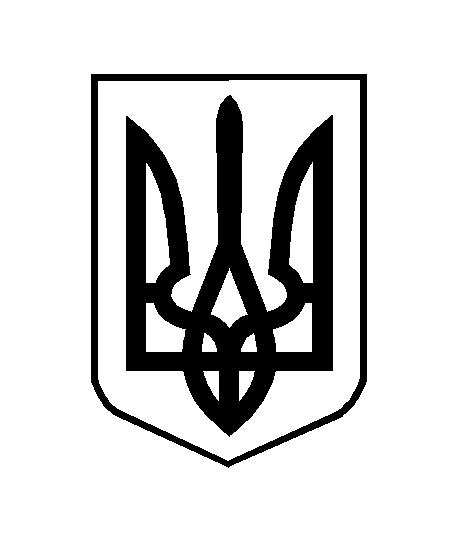 